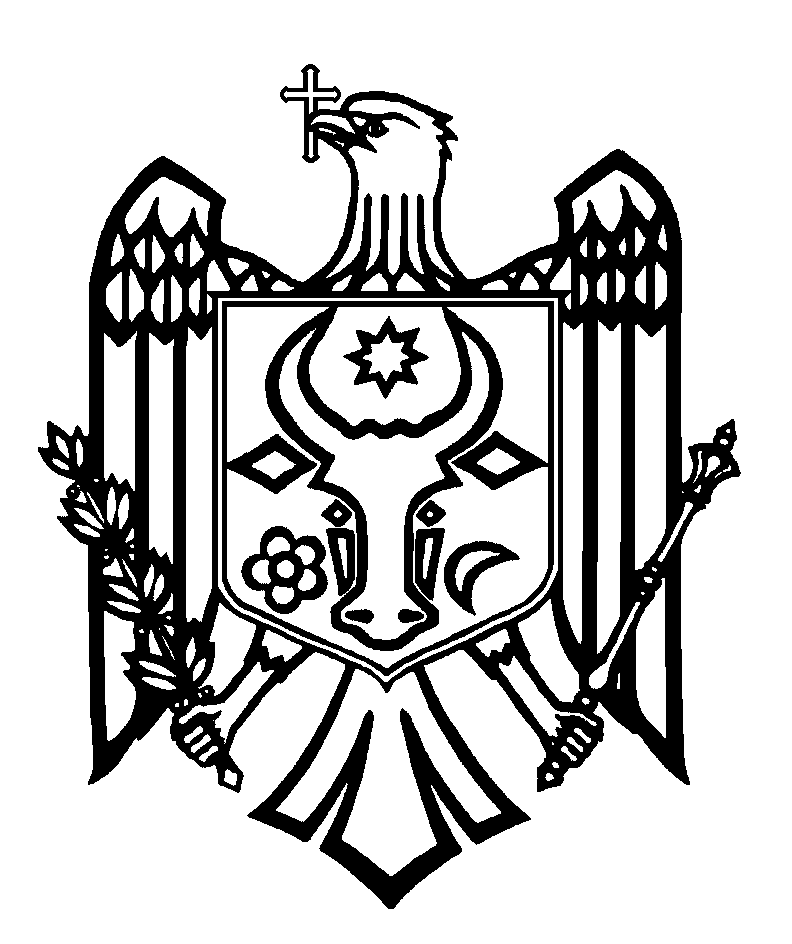 CURTEA DE CONTURI A REPUBLICII MOLDOVAH O T Ă R Â R E A nr. 79din 24 decembrie 2020cu privire la aprobarea Raportului auditului conformității asupra alimentației copiilor în instituțiile de învățământ preșcolar și școlarCurtea de Conturi, în prezența dlui Valentin Crudu, șeful Direcției Învățământ General din cadrul Ministerului Educației, Culturii și Cercetării; dnei Olga Rusnac, șef al Secției finanțele în educație, cultură și cercetare din cadrul Ministerului Finanțelor; dlui Igor Țurcanu, directorul adjunct al Serviciului Fiscal de Stat; dlui Vladislav Cotici, directorul general al Agenției Naționale pentru Siguranța Alimentelor; dlui Vasile Guștiuc, directorul interimar al Agenției Naționale pentru Sănătate Publică; dnei Angela Cutasevici, viceprimar al mun. Chișinău; dnei Inga Ionesii, viceprimar al mun. Chișinău; dlui Anatol Tabacaru, vicepreședinte al Consiliului raional Strășeni; dlui Andrei Pavaloi, șef interimar al Direcției Generale Educație, Tineret și Sport a mun. Chișinău, precum și a altor persoane cu funcții de răspundere din cadrul entităților auditate, în cadrul ședinței video, în legătură cu declararea stării de urgență în sănătatea publică, călăuzindu-se de art.3 alin.(1) și art.5 alin.(1) lit.a) din Legea privind organizarea și funcționarea Curții de Conturi a Republicii Moldova, a examinat Raportul auditului conformității asupra alimentației copiilor în instituțiile de învățământ preșcolar și școlar.Misiunea de audit public extern a fost realizată conform Programului activității de audit a Curții de Conturi pe anul 2020 și Standardelor Internaționale ale Instituțiilor Supreme de Audit, având drept scop evaluarea conformității alimentației copiilor în instituțiile de învățământ preșcolar și școlar din subordinea unităților administrativ-teritoriale de nivelurile I și II, inclusiv din mun. Chișinău. Examinând Raportul de audit, Curtea de Conturi A CONSTATAT:activitățile de audit realizate în cadrul instituțiilor de învățământ preșcolar și școlar relevă existența unor abateri de la cadrul normativ privind alimentația copiilor din instituțiile de învățământ general, care se exprimă prin:autoritățile publice locale (în continuare – APL) auditate în anul 2019 nu au asigurat monitorizarea: (1) respectării meniului-model aprobat, de către persoanele responsabile de întocmirea meniurilor din cadrul instituțiilor de învățământ, (2) disponibilității produselor alimentare necesare pentru asigurarea respectării meniului-model, (3) cantității reale de produse alimentare utilizate la prepararea bucatelor pentru copiii din instituțiile de învățământ, după cum prevede cadrul normativ, ceea ce a condiționat nerespectarea cantității zilnice necesare de produse alimentare pentru un copil din instituțiile preșcolare respective; APL auditate nu au asigurat un control riguros asupra respectării normelor financiare aprobate pentru alimentarea copiilor din instituțiile de învățământ preșcolar din subordine, ceea ce a condiționat neutilizarea conform destinației a mijloacelor financiare în sumă totală de 28,6 mil. lei, din care: 26,4 mil. lei din contul bugetului și 2,2 mil. lei din plata de întreținere în instituțiile de învățământ preșcolar, achitată de către părinți;autoritățile administrației publice centrale de specialitate responsabile de asigurarea alimentării copiilor (Ministerul Finanțelor, Ministerul Educației, Culturii și Cercetării, Ministerul Sănătății, Muncii și Protecției Sociale) nu au fundamentat și nici nu au corelat normativele financiare stabilite pentru alimentația copiilor și elevilor cu valoarea de piață a alimentelor ce trebuie utilizate pentru respectarea meniului-model. Totodată, cadrul normativ nu prevede normative cantitative de alimente per zi, necesare conform vârstei elevilor din clasele I-IV și V-XII, ceea ce face imposibilă urmărirea respectării meniului-model și cantității de produse alimentare consumate;lipsa unor abordări unice și eficiente de selectare a vânzătorilor de produse alimentare a determinat faptul că Direcțiile Educație, Tineret și Sport din sectoarele mun. Chișinău și unele APL de nivelul I din aceeași regiune au procurat, în aceeași perioadă, aceleași produse alimentare la prețuri diferite, inclusiv de la unul și același furnizor; cadrul normativ aferent procedurilor de achiziție nu ține cont de specificul achiziției serviciilor de alimentare a elevilor/copiilor privind obligația primordială de a asigura alimentarea acestora imediat de la începerea sesiunii de instruire, precum și privind lipsa procedurilor concurențiale de stabilire a prețului serviciului prestat, din cauza că acesta este determinat de o formulă de calcul comună tuturor prestatorilor de serviciu, care constă din produsul dintre normativul financiar aferent alimentării unui elev per zi, aprobat anual prin ordinul comun al ministrului Finanțelor și ministrului Educației, Culturii și Cercetării, cu zile-elevi planificate pentru alimentarea elevilor; criteriile determinate de autoritățile contractante pentru selectarea ofertei câștigătoare sunt „inventate”, ceea ce permite contestarea deciziei autorității contractante de selectare a ofertei câștigătoare la Agenția Națională pentru Soluționarea Contestațiilor și, respectiv, anularea acesteia. Astfel, instituțiile de învățământ sunt puse în situația de a demara procesul de alimentare a elevilor în baza unor contracte de mică valoare, care se perpetuează până la faza când expiră termenele de contestare și de anulare a procedurii de achiziții și/sau se desfășoară o altă procedură de achiziție care nu este contestată;întreprinderile municipale/de stat (în continuare – ÎM/ÎS) din mun. Chișinău, care prestează servicii de alimentare în instituțiile de învățământ preuniversitar din mun. Chișinău, nu au asigurat o evidență contabilă conformă a serviciilor de alimentare pe tip și unitate de serviciu prestat (dejun, prânz, abonament de alimentare etc.), auditul fiind limitat în determinarea costurilor reale ale serviciilor de alimentare a elevilor și a corespunderii alimentelor consumate de elevii claselor I-IV meniurilor-model;faptul că se confundă noțiunea de „cantine școlărești”, care sunt subdiviziuni ale instituțiilor finanțate din buget, cu agenții economici care prestează servicii de alimentare a elevilor în bază de contract, utilizând pentru aceasta imobilul cu denumirea de „cantină școlărească”, a creat situația când unele entități, indiferent de forma de proprietate (ÎS, ÎM, SRL, SA etc.), care prestează servicii de alimentare a elevilor în cantinele școlărești, sunt scutite neîntemeiat de TVA, ceea ce le favorizează vis-a-vis de alți agenți economici, care desfășoară același gen de activitate, dar nu utilizează localul cantinei școlărești;încasările bănești în numerar fără utilizarea echipamentelor de casă și control, precum și evidența contabilă neconformă a produselor alimentare folosite la prepararea bucatelor, inclusiv a produselor comercializate prin intermediul bufetelor, creează riscul că nu toate mijloacele bănești încasate din vânzarea acestora sunt contabilizate de către ÎM/ÎS;la achiziționarea materiei prime (produselor alimentare), ÎS/ÎM nu aplică procedura de achiziție publică, dar achiziționează produsele alimentare pentru prestarea serviciilor de alimentare a elevilor din instituțiile de învățământ general din mun. Chișinău prin procurări directe, ceea ce determină riscul procurării produselor la un preț mai ridicat față de cel de piață, ceea ce poate atrage după sine și nerespectarea cantităților de produse alimentare zilnice necesare pentru un copil;ambiguitățile din cadrul normativ privind termenul pentru care Agenția Națională pentru Siguranța Alimentelor eliberează autorizația sanitar-veterinară de funcționare a blocurilor alimentare creează riscul că Agenția nu monitorizează anual starea blocurilor alimentare și a depozitelor de păstrare a produselor alimentare ale instituțiilor de învățământ;la inițierea proiectului-pilot de organizare a alimentației copiilor și elevilor din instituțiile de învățământ general, nici APL din raionul Strășeni și nici Ministerul Finanțelor nu au determinat valoarea reală a cheltuielilor aferente serviciilor de alimentare a copiilor și elevilor din instituțiile de învățământ general din raionul Strășeni, care să includă: i) cheltuielile suportate pentru procurarea alimentelor; ii) valoarea cheltuielilor salariale și a contribuțiilor obligatorii aferente retribuiri muncii persoanelor implicate în procesul de fabricare; iii) valoarea cheltuielilor pentru serviciile comunale  (apă și canalizare, energie electrică, energie termică, gaze naturale); iv) valoarea amortizării/uzurii mijloacelor fixe și a bunurilor imobiliare utilizate; v) modul de includere în cost a TVA/calculare a TVA, în cazul prestării serviciului de instituția publică și de un agent economic. De menționat că autoritatea contractantă, fiind instituție bugetară, nu este plătitoare de TVA, iar la livrarea unor servicii procurate cu TVA, îl include în costul serviciului, fără ca cumpărătorul să aibă dreptul la deducerea TVA, ceea ce cauzează majorarea valorii serviciilor prestate de alimentare a copiilor și elevilor;ținând cont de faptul că nicio entitate responsabilă și/sau implicată în procesul de prestare a serviciilor de alimentație a copiilor/elevilor din r-nul Strășeni nu a fundamentat beneficiile economice, operaționale și sociale ale proiectului, și nu s-a indicat modul de eliminare a mai multor riscuri constatate la acest proiect, decizia de extindere a proiectului la nivel de republică comportă riscuri de sustenabilitate bugetară.Reieșind din cele expuse, în temeiul art.14 alin.(2), art.15 lit.d) și art.37 alin.(2) din Legea nr.260 din 07.12.2017, Curtea de ConturiHOTĂRĂȘTE:1. Se aprobă Raportul auditului conformității asupra alimentației copiilor în instituțiile de învățământ preșcolar și școlar, anexat la prezenta Hotărâre.2. Prezenta Hotărâre și Raportul de audit se remit:2.1. Guvernului Republicii Moldova, pentru informare și luare de atitudine în vederea monitorizării asigurării implementării recomandărilor de audit;2.2. Președintelui Republicii Moldova, pentru informare;2.3. Parlamentului Republicii Moldova, pentru informare și examinare, după caz, în cadrul Comisiei parlamentare de control al finanțelor publice;2.4. Ministerului Finanțelor, pentru informare și implementarea recomandărilor din Raportul de audit privind ajustarea cadrului normativ aferent alimentației copiilor din instituțiile de învățământ general; 2.5. Ministerului Sănătății, Muncii și Protecției Sociale, Agenției Naționale de Sănătate Publică, pentru informare, asigurarea monitorizării periodice a respectării de către  instituțiile de învățământ și agenții economici ce prestează servicii de alimentație publică în instituțiile de învățământ a Ordinului ministrului Sănătății nr.638 din 12.08.2016 și implementarea recomandărilor din Raportul de audit;2.6. Ministerului Educației, Culturii și Cercetării, Agenției Naționale pentru Siguranța Alimentelor, pentru informare și implementarea recomandărilor din Raportul de audit; 2.7. Consiliului municipal Chișinău, Primarului General al municipiului Chișinău; Consiliilor locale și Primarilor municipiilor Ungheni, Comrat, Edineț și Soroca; orașelor Ialoveni, Nisporeni, Fălești și Sângerei, com. Băcioi, s. Măgdăcești, Consiliului raional și Președintelui raionului Strășeni, pentru informare, examinare în ședințele consiliilor locale a rezultatelor auditului, cu audierea șefilor subdiviziunilor menționate în Raportul de audit referitor la faptele descrise în acesta, remedierea deficiențelor constatate și implementarea recomandărilor înaintate în Raportul de audit, inclusiv de către instituțiile din subordine.3. Prezenta Hotărâre intră în vigoare din data publicării în Monitorul Oficial al Republicii Moldova și poate fi contestată cu o cerere prealabilă la autoritatea emitentă în termen de 30 de zile din data publicării. În ordine de contencios administrativ, Hotărârea poate fi contestată la Judecătoria Chișinău, sediul Râșcani (MD-2068, mun. Chișinău, str. Kiev nr.3), în termen de 30 de zile din data comunicării răspunsului cu privire la cererea prealabilă sau din data expirării termenului prevăzut pentru soluționarea acesteia. 4. Despre acțiunile întreprinse pentru executarea subpunctelor 2.4., 2.5. și 2.7. din prezenta Hotărâre, se va informa trimestrial Curtea de Conturi în termen de 9 luni din data intrării în vigoare a Hotărârii. 5. Hotărârea și Raportul auditului conformității asupra alimentației copiilor în instituțiile de învățământ preșcolar și școlar se plasează pe site-ul oficial al Curții de Conturi (http://www.ccrm.md/hotariri-si-rapoarte-1-95).        Marian Lupu, Președinte